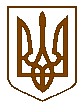 БУЧАНСЬКИЙ  МІСЬКИЙ   ГОЛОВАР О З П О Р Я Д Ж Е Н Н Я«_23_» червня____2016 р.  № 75_Про  перенесенняробочих днів з червня на липень   2016 року         На виконання розпорядження Київської обласної державної адміністрації від 07.12.2015 року № 458, керуючись розпорядженням Кабінету Міністрів України від 11.11.2014р. №1155-р, п.20, ч.4 ст. 42 Закону України «Про місцеве самоврядування в Україні»,          РОЗПОРЯДЖАЮСЬ:1.    Перенести у червні 2016 року для працівників виконавчих органів комітету Бучанської міської  ради робочі дні: з понеділка 27 червня  – на суботу 02 липня 2016р;2.   Організаційно-кадровому відділу довести дане розпорядження до працівників виконавчих органів міської ради.Міський голова                                                                                          А.П.ФедорукПогоджено:Керуючий справами                                                                                   Г.В.СурайВ.о.начальника фінансового управління                                                  С.В.ЯкубенкоЗавідувач юридичним відділом                                                   	             Т.О.ШаправськийПідготував:                                                                                                   О.В.РоманенкоОзнайомлені:				_________________О.Ф.Пронько  _________________Т.А.Сімон_________________О.В.Лукіна_________________Т.В.Денисенко_________________Л.Л.Войтенко_________________Т.О.Шаправський_________________В.М.Жуковець_________________О.А.Докай_________________ Я.М.Дученко_________________Н.Ю.Степаненко_________________Г.А.Вознюк_________________С.М.Коваленко_________________С.П.Архипенко					________________О.О.Ренчка_________________Н.І.Ярошенко________________О.В.Руденко_________________О.І.Цимбал_________________Г.А.Назаренко